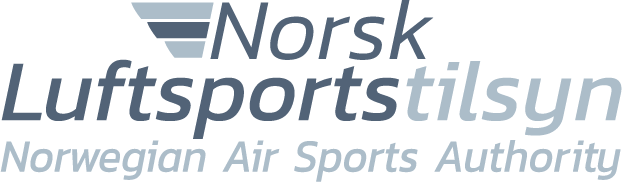 Søknad om konvertering til Light Aircraft Pilot Licence BalloonLAPL(B) eller Balloon Pilot Licence (BPL)Til internt bruk for NLTTil internt bruk for NLTSøknad mottatt datoBehandlingsdatoSaksbehandler sign.OPPLYSNINGER OM SØKER:OPPLYSNINGER OM SØKER:OPPLYSNINGER OM SØKER:OPPLYSNINGER OM SØKER:OPPLYSNINGER OM SØKER:OPPLYSNINGER OM SØKER:Medlem av ballong-klubbMedlem av ballong-klubbMedlem av ballong-klubbMedlem av ballong-klubbNLF medlemsnummerNLF medlemsnummerEtternavnFornavn og eventuelt mellomnavnFornavn og eventuelt mellomnavnFornavn og eventuelt mellomnavnFødselsdato og -stedFødselsdato og -stedAddresseAddresseAddresseAddressePostnummer og -stedPostnummer og -stedNasjonalitetNasjonalitetE-postE-postE-postTelefonSøker om konvertering til:Søker om konvertering til:Søker om konvertering til:LAPL(B)                           LAPL(B)                           BPL                              LEGEATTEST (LAPL legeattest, Klasse 2 legeattest eller Klasse 1 legeattest)LEGEATTEST (LAPL legeattest, Klasse 2 legeattest eller Klasse 1 legeattest)LEGEATTEST (LAPL legeattest, Klasse 2 legeattest eller Klasse 1 legeattest)LEGEATTEST (LAPL legeattest, Klasse 2 legeattest eller Klasse 1 legeattest)LEGEATTEST (LAPL legeattest, Klasse 2 legeattest eller Klasse 1 legeattest)Type av legeattest LAPL              Klasse 2          Klasse 1           Gyldig til:SØKERENS KVALIFIKASJONERSØKERENS KVALIFIKASJONERSØKERENS KVALIFIKASJONERDato for utstedelse av nasjonalt ballongfører-bevisBallongfører-bevis no.Gyldig tilDato for utstedelse av nasjonalt ballongfører-bevisVarmluftballong                                                           Dato for utstedelse av nasjonalt ballongfører-bevisGassballong                                    Total flytid på ballongTotalt antall starter på ballongAntall fyllinger/tømminger som del av opplæringenSom elev med instruktørSom elev med instruktør - varmluftballongSom elev med instruktørSom elev soloSom elev med instruktør - gassballongAntall forankrede oppstigningerVarighet lengste solo-turSom elev soloAntall forankrede oppstigningerSom fartøysjefSom fartøysjefSom elev med instruktørKvalifisert for Ballonggrupper > 3 400 m3Antall timer som fartøysjefDokumentasjonGruppe 1: mellom 3 401 m3 og 6 000 m3Kopi av flygetidsbok vedlegges søknadGruppe 2: mellom 6 001 m3 og 10 500 m3Kopi av flygetidsbok vedlegges søknadGruppe 3: større enn 10 500 m3Kopi av flygetidsbok vedlegges søknadSØKEREN INNEHAR FØLGENDE GYLDIGE RETTIGHETER:SØKEREN INNEHAR FØLGENDE GYLDIGE RETTIGHETER:Ballong Gruppe 1             Ja                    Nei  Ballong Gruppe 2          Ja                      Nei                                                                       Ballong Gruppe 3             Ja                      Nei  Radiotelefoni                   Ja                    Nei  Hvis Nei på Radiotelefoni, må prøve avlegges                                                                           SØKEREN HAR BESTÅTT PRØVE I FAGENE:Menneskelige Ytelser og Begrensninger                                           
Innføringskurs i internasjonale Lover                                        
og BestemmelserRadiotelefoni                                                         Ja Ja  Ja Nei  Nei   Nei  TILLEGGSOPPLYSNINGER:VERIFISERE SAMHØRIGHET MED ARA.GEN.315 OG AMC1 ARA.GEN.315(a)VERIFISERE SAMHØRIGHET MED ARA.GEN.315 OG AMC1 ARA.GEN.315(a)Jeg har ikke søkt om, eller er innehaver av, et LAPL(S) eller SPL sertifikat som skal utstedes eller er utstedt i et annet EASA medlemsland.Jeg har aldri vært innehaver av et nasjonalt seilflybevis, LAPL(S) eller SPL utstedt i et annet EASA medlemsland, som er blitt gjenstand for inndragelse eller suspensjon.Jeg erklærer herved at informasjonen gitt over og i vedlagte dokumentasjon, er korrekt og sannferdig. Jeg er klar over at forfalsket eller ukorrekt informasjon kan diskvalifisere meg fra senere søknader om sertifikater, beviser, rettigheter eller privilegier.Jeg har ikke søkt om, eller er innehaver av, et LAPL(S) eller SPL sertifikat som skal utstedes eller er utstedt i et annet EASA medlemsland.Jeg har aldri vært innehaver av et nasjonalt seilflybevis, LAPL(S) eller SPL utstedt i et annet EASA medlemsland, som er blitt gjenstand for inndragelse eller suspensjon.Jeg erklærer herved at informasjonen gitt over og i vedlagte dokumentasjon, er korrekt og sannferdig. Jeg er klar over at forfalsket eller ukorrekt informasjon kan diskvalifisere meg fra senere søknader om sertifikater, beviser, rettigheter eller privilegier.Dato:       	Sted:Søkerens signatur: …………………………………………Sendes til:post@luftsportstilsynet.noeller:Norsk LuftsportstilsynMøllergata 390179 OSLONorge